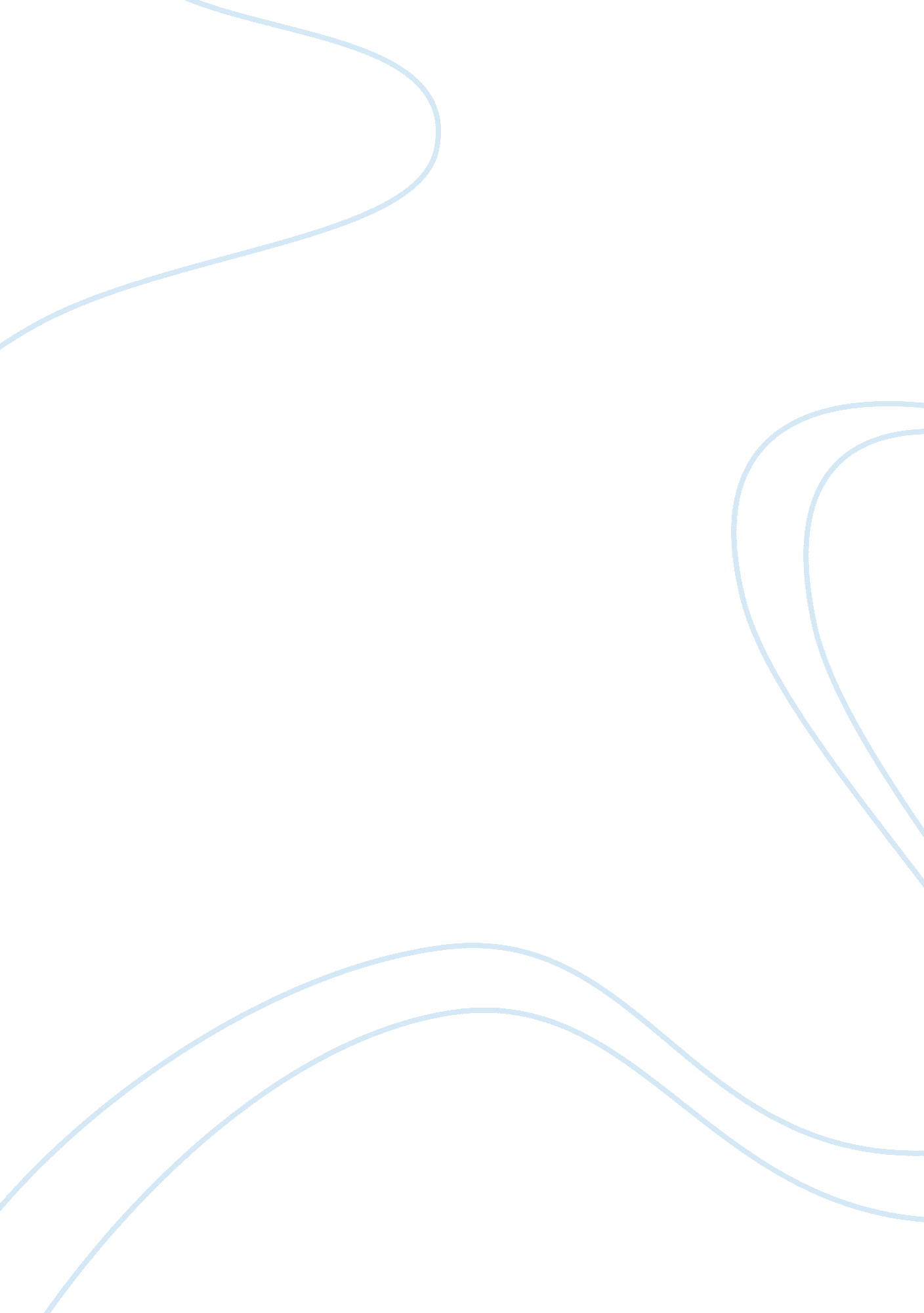 How to structure a dissertation: chapters and sub chaptersPhilosophy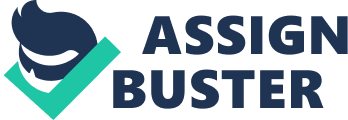 The following post includes a concise and in-depth overview of the chapters and subchapters normally contained within a dissertation. These would be very useful when deciding what should go where, and what you should write next. We use this template at our site when assisting students with their dissertations and in particular writing dissertation chapters. We hope you benefit strongly from it as well. Dissertations should be structured in the following manner: You must be a good storyteller to write a dissertation. You are not expected tointerviewor survey anybody, but you must be able to understand the organisation, literature review and methodology, up until the point that you can write a convincing thesis to answer your proposed research question (ask for samples if you need them). I suggest and totally recommend that you start from the literature review. We have provided a simple guide called, how to write a dissertation the literature review, that might be helpful to you. Since you are not really conducting the interviews and reports, the literature review would give you a well-rounded overview of the topic. Most social sciences and Law dissertations adopt secondary research, compared to business dissertations that primarily use Primary Research. Ensure that your choice of research is the most adequate for the topic you are working on. Summary 
Reviewer 
John - WP Admin 
Review Date 
2017-08-18 
Reviewed Item 
Dissertation Writing Guide: How to Structure a Dissertation? 
Author Rating 